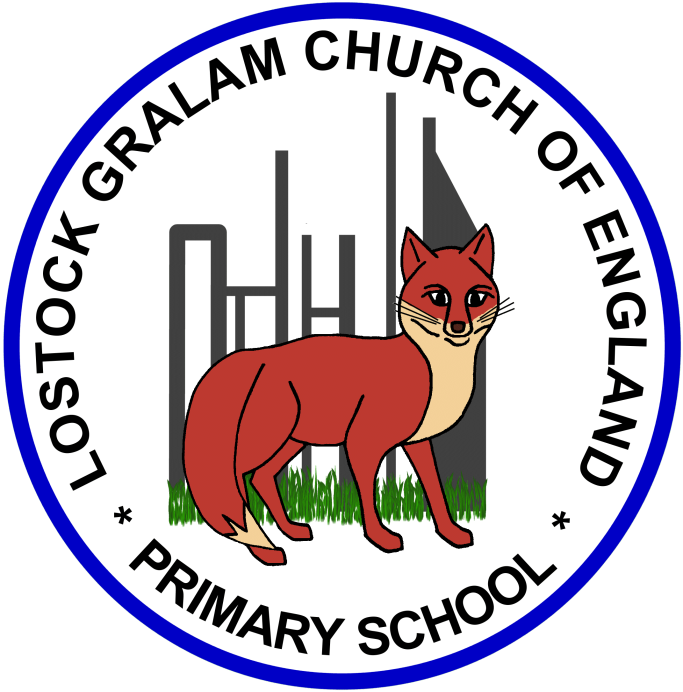 Home Learning – this timetable is intended as a guide to support learning at home during a prolonged period of school closure. We appreciate that you will have differing demands on your time but hope that this helps in continuing ‘a love learning’ at home. We will also be updating the class blog daily with any specific activities that you can do each day and further resources that you may need. Mrs Evans, Mrs Brennan and Mrs O’MarahIf you have issues with usernames and passwords, please contact admin@lostockgralam.cheshire.sch.uk‘A Love for Learning’ – Using the links below, please research each area and respond in the exercise book provided. This could be a written response; fact sheet, poster, poem, non-fiction report, diary entry, newspaper article, diagrams, maps…there are lots of things to learn on each part so break each activity up into sections to study and record.Year 4GoldfinchesWeek 3Before 9:00am9:00 – 10:0010:00-11:0011:00-12:00Lunchtime – 12:00 -12.3012:30 – 1.001:00 – 2:002:00 – 3:153.15 – 4:00MondayEat breakfast, make your bed, get washed and dressed, any laundry in the basket. Family walk with the dog (if you have got one!) Five-day/indoor exercises/indoor yoga or other exercise if wet. https://www.youtube.com/user/CosmicKidsYogahttps://www.gonoodle.com/https://www.nhs.uk/10-minute-shake-up/shake-upsWork from the packs that have been sent home/CGP books/First4Maths activities/fluency grids/any specified work from the daily blogTT Rock Stars - https://play.ttrockstars.com/auth/schoolhttps://www.topmarks.co.uk/Search.aspx?q=anglesCreative Time – Lego, drawing, crafting, music, cooking, baking, coding, painting.coding - https://www.scratchjr.org/	https://code.org/Lunchtime – 12:00 -12.30Tidy Time – Wipe down kitchen table and chairs, wash and dry kitchen dishes, tidy bedroom and loungeQuiet Time – Reading, Puzzles, Nap (No Electronics) History/GeographyVolcanoes RiversAfternoon Fresh Air – Bike, Walk the dog, play outside.TuesdayEat breakfast, make your bed, get washed and dressed, any laundry in the basket. Family walk with the dog (if you have got one!) Five-day/indoor exercises/indoor yoga or other exercise if wet. https://www.youtube.com/user/CosmicKidsYogahttps://www.gonoodle.com/https://www.nhs.uk/10-minute-shake-up/shake-upsWork from the packs that have been sent home/CGP books/First4Maths activities/fluency grids/any specified work from the daily blogTT Rock Stars - https://play.ttrockstars.com/auth/schoolhttps://www.topmarks.co.uk/Search.aspx?q=anglesCreative Time – Lego, drawing, crafting, music, cooking, baking, coding, painting.coding - https://www.scratchjr.org/	https://code.org/Lunchtime – 12:00 -12.30Tidy Time – Wipe down kitchen table and chairs, wash and dry kitchen dishes, tidy bedroom and loungeQuiet Time – Reading, Puzzles, Nap (No Electronics) Science Plant seedsBug HotelFood Chains and websAfternoon Fresh Air – Bike, Walk the dog, play outside.WednesdayEat breakfast, make your bed, get washed and dressed, any laundry in the basket. Family walk with the dog (if you have got one!) Five-day/indoor exercises/indoor yoga or other exercise if wet. https://www.youtube.com/user/CosmicKidsYogahttps://www.gonoodle.com/https://www.nhs.uk/10-minute-shake-up/shake-upsWork from the packs that have been sent home/CGP books/First4Maths activities/fluency grids/any specified work from the daily blogTT Rock Stars - https://play.ttrockstars.com/auth/schoolhttps://www.topmarks.co.uk/Search.aspx?q=anglesCreative Time – Lego, drawing, crafting, music, cooking, baking, coding, painting.coding - https://www.scratchjr.org/	https://code.org/Lunchtime – 12:00 -12.30Tidy Time – Wipe down kitchen table and chairs, wash and dry kitchen dishes, tidy bedroom and loungeQuiet Time – Reading, Puzzles, Nap (No Electronics) REEaster Story comic strip or Easter Art, Make cards or decorations.Afternoon Fresh Air – Bike, Walk the dog, play outside.ThursdayEat breakfast, make your bed, get washed and dressed, any laundry in the basket. Family walk with the dog (if you have got one!) Five-day/indoor exercises/indoor yoga or other exercise if wet. https://www.youtube.com/user/CosmicKidsYogahttps://www.gonoodle.com/https://www.nhs.uk/10-minute-shake-up/shake-upsWork from the packs that have been sent home/CGP books/First4Maths activities/fluency grids/any specified work from the daily blogTT Rock Stars - https://play.ttrockstars.com/auth/schoolhttps://www.topmarks.co.uk/Search.aspx?q=anglesCreative Time – Lego, drawing, crafting, music, cooking, baking, coding, painting.coding - https://www.scratchjr.org/	https://code.org/Lunchtime – 12:00 -12.30Tidy Time – Wipe down kitchen table and chairs, wash and dry kitchen dishes, tidy bedroom and loungeQuiet Time – Reading, Puzzles, Nap (No Electronics) History/GeographyVolcanoes  RiversAfternoon Fresh Air – Bike, Walk the dog, play outside.FridayEat breakfast, make your bed, get washed and dressed, any laundry in the basket. Family walk with the dog (if you have got one!) Five-day/indoor exercises/indoor yoga or other exercise if wet. https://www.youtube.com/user/CosmicKidsYogahttps://www.gonoodle.com/https://www.nhs.uk/10-minute-shake-up/shake-upsWork from the packs that have been sent home/CGP books/First4Maths activities/fluency grids/any specified work from the daily blogTT Rock Stars - https://play.ttrockstars.com/auth/schoolhttps://www.topmarks.co.uk/Search.aspx?q=anglesCreative Time – Lego, drawing, crafting, music, cooking, baking, coding, painting.coding - https://www.scratchjr.org/	https://code.org/Lunchtime – 12:00 -12.30Tidy Time – Wipe down kitchen table and chairs, wash and dry kitchen dishes, tidy bedroom and loungeQuiet Time – Reading, Puzzles, Nap (No Electronics) SciencePlant seedsBug hotelFood chains and websAfternoon Fresh Air – Bike, Walk the dog, play outside.MondayHistory/Geography Project –  Volcanoes Useful Websites – https://www.youtube.com/watch?v=9b_gltKtERYhttps://www.nhm.ac.uk/discover/how-to-make-a-volcano.htmlTuesdayScience Project –Food Webs. Choose a type of habitat e.g. woodland, river, garden, rainforest. Find pictures of the animals and plants from the habitat. Set them out and see if you can link them together with string to show a food web. (Don’t forget to take a photo when it is finished) Useful websites: This is a really great video about food chains and food webs. https://www.bbc.co.uk/teach/class-clips-video/science-ks2--ks3-food-chains-and-food-webs-in-animals/zn7g92p WednesdayRE Project –  Easter. Use the websites to research. Make a cartoon strip of the Easter Story or create your own artwork- drawing, painting inspired by the Easter story.Useful Websites – https://www.youtube.com/watch?v=MK2o-mhBfuc&list=PLcvEcrsF_9zK0q_Ey3yl7k5LA5v1M7NNs&index=28&t=0shttps://www.topmarks.co.uk/easter/easterstory.aspxhttps://www.truetube.co.uk/film/last-supper-2014ThursdayHistory/Geography Project –Rivers (Goldfinch class website has power points attached to support Rivers collage and information) There is a new powerpoint named ‘Geography Journey of a River’ on the Goldfinches class page too.Useful websites - https://world-geography-games.com/rivers.html (see how good you are at naming and locating rivers of the world) https://www.bbc.co.uk/bitesize/topics/z849q6f/articles/z7w8pg8    https://www.youtube.com/watch?v=idQdYYIF4bQFridayScience Project – Food WebsChoose a type of habitat e.g. woodland, river, garden, rainforest. Find pictures of the animals and plants from the habitat. Set them out and see if you can link them together with string to show a food web. (Don’t forget to take a photo when it is finished) Useful Websites –   This is a quiz on food webs to test your understanding   https://www.educationquizzes.com/ks2/science/food-webs/ 